              			ISSN :- 0975-6825Indian Journal of Business Administration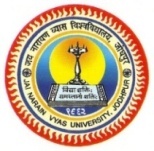 Faculty of Commerce and Management StudiesJai Narain Vyas University, Jodhpur (Raj.)Jaswant Campus, Mohanpura Pulia, Jodhpur (Raj) 342001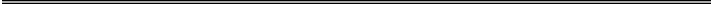 IJBA -Yearly Subscription Form 2021	I/We………………………………………………. wish to subscribe to/renew my/our subscription for ‘Indian Journal of business Administration, ISSN:- 0975-6825.Subscription Period: ..................................to...................................Yearly Subscription Fees:Online Payment / Transaction Details:Transaction No.:………………………………………………………………………….………Dated	……..(Enclose scanned copy of online payment)Subscriber No. /(Renewal): ……………………………………………………………………………………………Address for sending journal hard copy:                                                                         Name:-………………………………………………………………………………………………………………… Organization:- ……………………………………………………………………………………………………..Address:- …………………………………………………………………………………………………………….City:- ………………………………State:-………………………………… Pin code………………………..Phone/Mobile………………………..Email id ……………………………………………………………………….Signature with dateNote:- Please submit scanned copy of your filled subscription form at indianjournalbusadmjnvu@gmail.com along with the proof of online payment of Nationalized Electronic Fund Transfer (NEFT) or online payment.PeriodAmount PayableOne Year (02 issues)January - JuneJuly- December2,000/-Name of Bank & AddressBank of Baroda, Jaswant Hall, JodhpurName of Account (Current A/c)Head Department of Business AdministrationBranch IFSC CodeBARB0XTUNIJ          (fifth character is Zero)Current A/c No.98070100003960